ՀԱՅԱՍՏԱՆԻ ՀԱՆՐԱՊԵՏՈՒԹՅԱՆ ՀԱՇՎԵՔՆՆԻՉ ՊԱԼԱՏ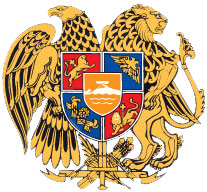 ԸՆԹԱՑԻԿ ԵԶՐԱԿԱՑՈՒԹՅՈՒՆՀՀ ՈՍՏԻԿԱՆՈՒԹՅԱՆ 2021 ԹՎԱԿԱՆԻ ՊԵՏԱԿԱՆ ԲՅՈՒՋԵԻ ԵՐԵՔ ԱՄԻՍՆԵՐԻ ԿԱՏԱՐՄԱՆ ՆԿԱՏՄԱՆԲ ՀԱՇՎԵՔՆՆՈՒԹՅԱՆ ԱՐԴՅՈՒՆՔՆԵՐԻ ՎԵՐԱԲԵՐՅԱԼ2021ԲովանդակությունՆերածական մաս                                                                                          3 էջՏեղեկատվություն ֆինանսական հաշվետվությունների վերաբերյալ                                                        4 – 11 էջերԱրձանագրված այլ փաստեր                                                              11 – 19 էջեր.      ՆԵՐԱԾԱԿԱՆ ՄԱՍՏԵՂԵԿԱՏՎՈՒԹՅՈՒՆ ՖԻՆԱՆՍԱԿԱՆ ՀԱՇՎԵՏՎՈՒԹՅՈՒՆՆԵՐԻ ՎԵՐԱԲԵՐՅԱԼ	2021 թվականի առաջին եռամսյակում ՀՀ ոստիկանությունը ըստ ներկայացված հաշվետվության հավաքագրել է 6,559,136.5 հազ. դրամ բյուջետային եկամուտներ (աղյուսակ 1):Աղյուսակ 1ՀՀ ոստիկանության կողմից 2021 թվականի առաջին եռամսյակում գանձված պետական տուրքի և այլ եկամտատեսակների մուտքերի կատարողականհազ. դրամ	Հաշվետու ժամանակահատվածում ՀՀ ոստիկանության կողմից հավաքագրվել է նախատեսվածից 2,238,050.8 հազ. դրամով ավելի եկամուտներ: Ծառայությունների մատուցման դիմաց նախատեսվածից ավելի եկամուտները պայմանավորված են պետական պահպանություն իրականացնող ստորաբաժանումների կողմից 917.9 մլն դրամ մուտքերի հավաքագրումով, որը ծրագրային ցուցանիշներով նախատեսված չէ, քանի որ 2021 թվականից պետք է դադարեցվեր ոստիկանության ստորաբաժանումների կողմից տվյալ ծառայությունների մատուցումը, ինչպես նաև ճանապարհային ոստիկանության կողմից ծառայությունների մասով ծրագրային ցուցանիշի շուրջ 500 մլն դրամ գերակատարումով: 	Բացի այդ, էական՝ շուրջ 55%-ով գերակատարվել է ճանապարհային երթևեկության կանոնների խախտումների համար կիրառվող պատժամիջոցների մուտքերի ծրագրային ցուցանիշը: 	2021 թվականի առաջին եռամսյակի համար ՀՀ ոստիկանությանը պետական բյուջեի ծրագրերով նախատեսվել է հատկացնել 14,966,372.7 հազ. դրամ, ճշտված պլանը կազմել է 15,025,797.6 հազ. դրամ, ֆինանսավորվել է 13,205,128.1 հազ. դրամ (աղյուսակ 2):Աղյուսակ 2ՀՀ ոստիկանության 2021 թվականի առաջին եռամսյակի ֆինանսավորումը պետական բյուջեիցհազ. դրամ	ՀՀ ոստիկանության 2021 թվականի առաջին եռամսյակի ծախսերի  ճշտված պլանի նկատմամբ դրամարկղային ծախսը կազմել է 13,180,551.2 հազ. դրամ կամ ճշտված պլանի 87.7 %-ը:	2021 թվականին ՀՀ պետական բյուջեով ՀՀ ոստիկանության կողմից իրականացվող միջոցառումները խմբավորվել են երկու ծրագրերում:	«Ոստիկանության ոլորտի քաղաքականության մշակում, կառավարում, կենտրոնացված միջոցառումներ, մոնիտորինգ և վերահսկողություն» ծրագրով, որի 2021 թվականի առաջին եռամսյակի ծախսը ճշտված պլանով նախատեսվել է  14,634,322.1 հազ.դրամ, ֆինանսավորումը կազմել է 12,944,144.4 հազ.դրամ կամ ճշտված պլանի 88.5 %-ը, դրամարկղային ծախսը՝ 12,919,567.5 հազ. դրամ  կամ ճշտված պլանի 88.3 %-ը: Ծրագրի միջոցառումները տասնհինգն են.«Ոստիկանության ոլորտի քաղաքականության մշակում, կառավարում, կենտրոնացված միջոցառումների, մոնիտորինգի և վերահսկողության իրականացում»  միջոցառում, որի 2021 թվականի առաջին եռամսյակի ծախսը ճշտված պլանով նախատեսվել է 2,251,672.8 հազ. դրամ, ֆինանսավորումը կազմել է 1,880,924.7 հազ. դրամ կամ ճշտված պլանի 83.5 %-ը, դրամարկղային ծախսը՝ 1,865,006.2 հազ. դրամ կամ ճշտված պլանի 82.8 %-ը: Միջոցառման համար սահմանված են ինը արդյունքի չափորոշիչներ, որից չորսը կատարվել են թերի:«Պետական պահպանության ծառայությունների կազմակերպում և իրականացում» միջոցառման կատարման համար առաջին եռամսյակի ծախսը ճշտված պլանով նախատեսվել է  1,056,379.2 հազ. դրամ, ֆինանսավորումը կազմել է 1,008,091.9 հազ. դրամ կամ ճշտված պլանի 95.4 %-ը, դրամարկղային ծախսը՝  1,008,048.0 հազ. դրամ  կամ ճշտված պլանի 95.4 %-ը: Միջոցառման համար սահմանված են երեք արդյունքի չափորոշիչներ:«Պետական պահպանության ծառայություններ մատուցող                                 ՀՀ ոստիկանության ստորաբաժանումների կարիքի բավարարում» միջոցառման կատարման համար առաջին եռամսյակի ծախսը ճշտված պլանով նախատեսվել է  1,401,135.9 հազ. դրամ, ֆինանսավորումը կազմել է 1,246,139.5 հազ. դրամ կամ ճշտված պլանի 88.9 %-ը, դրամարկղային ծախսը՝ 1,245,728.0 հազ. դրամ  կամ ճշտված պլանի 88.9 %-ը: Միջոցառման համար սահմանված են երեք արդյունքի չափորոշիչներ, որից մեկը կատարվել է թերի:«Ճանապարհային երթևեկության անվտանգության ապահովում և  ճանապարհատրանսպորտային պատահարների կանխարգելում» միջոցառման կատարման համար առաջին եռամսյակի ծախսը ճշտված պլանով նախատեսվել է  2,785,277.5 հազ. դրամ, ֆինանսավորումը կազմել է 2,178,096.0 հազ. դրամ կամ ճշտված պլանի 78.2 %-ը, դրամարկղային ծախսը կազմել է 2,177,812.2 հազ. դրամ կամ ճշտված պլանի 78.2 %-ը: Միջոցառման համար սահմանված են տասնհինգ արդյունքի չափորոշիչներ, որից վեցը կատարվել են թերի:«Տրանսպորտային միջոցների պետական հաշվառում» միջոցառման կատարման համար առաջին եռամսյակի ծախսը ճշտված պլանով նախատեսվել է 1,042.0 հազ. դրամ, ֆինանսավորումը և դրամարկղային ծախսը կազմել են 588.0 հազ. դրամ կամ ճշտված պլանի 56.4 %-ը: Միջոցառման համար սահմանված են երեք արդյունքի չափորոշիչներ, որից մեկը կատարվել է թերի:«Անձի անհատական տվյալների, քաղաքացիության և հաշվառման վերաբերյալ տեղեկությունների ստացման, տրամադրման և փոխանակման ծառայությունների մատուցում, ճամփորդական փաստաթղթերում կենսաչափական տեխնոլոգիաների ներդրում» միջոցառման կատարման համար առաջին եռամսյակի ծախսը ճշտված պլանով նախատեսվել է 490,580.8 հազ. դրամ, ֆինանսավորումը կազմել է 412,854.0 հազ. դրամ կամ ճշտված պլանի 84.2 %-ը, դրամարկղային ծախսը՝ 412,684.2 հազ. դրամ  կամ ճշտված պլանի 84.1 %-ը: Միջոցառման համար սահմանված են տասնհինգ արդյունքի չափորոշիչներ, որից վեցը կատարվել են թերի:«Առողջապահական ծառայությունների տրամադրում» միջոցառման կատարման համար առաջին եռամսյակի ծախսը ճշտված պլանով նախատեսվել է  125,861.1 հազ. դրամ, ֆինանսավորումը և դրամարկղային ծախսը կազմել են 115,197.4 հազ. դրամ կամ ճշտված պլանի 91.5 %-ը: Միջոցառման համար սահմանված են հինգ արդյունքի չափորոշիչներ:«Դեղորայքի տրամադրում ոստիկանության բժշկական վարչության ծառայություններից օգտվելու իրավունք ունեցող բուժօգնություն ստացողներին և հատուկ խմբերում ընդգրկված ֆիզիկական անձանց» միջոցառման կատարման համար առաջին եռամսյակի ծախսը ճշտված պլանով նախատեսվել է  5,811.4  հազ.դրամ, ֆինանսավորում և դրամարկղային ծախս չի կատարվել: Միջոցառման համար սահմանված է մեկ արդյունքի չափորոշիչ, որը կատարվել է թերի:«Հասարակական կարգի պահպանություն, անվտանգության ապահովում և հանցագործությունների դեմ պայքար» միջոցառման կատարման համար առաջին եռամսյակի ծախսը ճշտված պլանով նախատեսվել է  6,226,236.6  հազ. դրամ, ֆինանսավորումը կազմել է 6,100,836.0 հազ. դրամ կամ ճշտված պլանի            98.0 %-ը, դրամարկղային ծախսը՝ 6,093,086.7 հազ. դրամ  կամ ճշտված պլանի              97.9 %-ը: Միջոցառման համար սահմանված են տասնչորս արդյունքի չափորոշիչներ, որից վեցը կատարվել են թերի:«ՀՀ պետական կառավարման մարմինների կողմից  դիմումներ, հայցադիմումներ, դատարանի վճիռների և որոշումների դեմ վերաքննիչ և վճռաբեկ բողոքներ ներկայացնելիս` «Պետական տուրքի մասին» ՀՀ օրենքով սահմանված վճարումներ» միջոցառման կատարման առաջին եռամսյակի ծախսը ճշտված պլանով  նախատեսվել է 1,416.9 հազ.դրամ, ֆինանսավորումը և դրամարկղային ծախսը կազմել են  1,416.9 հազ. դրամ կամ ճշտված պլանը կատարվել է 100 %-ով: Միջոցառման համար արդյունքի չափորոշիչներ սահմանված չեն:«ՀՀ ոստիկանության կարիքի բավարարում» միջոցառման կատարման համար առաջին եռամսյակի ծախսը ճշտված պլանով նախատեսվել է  258,008.0 հազ. դրամ, ֆինանսավորում և դրամարկղային ծախս չի կատարվել: Միջոցառման համար սահմանված են ինը արդյունքի չափորոշիչներ:«Պետական պահպանության ծառայություններ մատուցող ՀՀ ոստիկանության ստորաբաժանումների կարիքի բավարարում» միջոցառման կատարման համար 2021 թվականի ծախսը ճշտված պլանով նախատեսվել է 500.0 հազ. դրամ: Միջոցառման  համար առաջին եռամսյակում ծախս չի նախատեսվել: Միջոցառման համար արդյունքի չափորոշիչներ սահմանված չեն:«ՀՀ ոստիկանության «Ճանապարհային ոստիկանություն» ծառայության կարիքի բավարարում» միջոցառման կատարման համար 2021 թվականի ծախսը ճշտված պլանով նախատեսվել է  176,979.3 հազ. դրամ: 2021 թվականի առաջին եռամսյակում միջոցառման համար ծախս չի նախատեսվել: Միջոցառման համար սահմանված են չորս արդյունքի չափորոշիչներ:«ՀՀ ոստիկանության անձնագրային և վիզաների վարչության տեխնիկական կարիքի բավարարում» միջոցառման կատարման համար 2021 թվականի ծախսը ճշտված պլանով նախատեսվել է  135,561.0  հազ. դրամ: 2021 թվականի առաջին եռամսյակում  միջոցառման համար ծախս չի նախատեսվել: Միջոցառման համար սահմանված են չորս արդյունքի չափորոշիչներ: «Ոստիկանության բաժանմունքների շենքային պայմանների բավարարում» միջոցառման կատարման առաջին եռամսյակի ծախսը ճշտված պլանով նախատեսվել է  30,900.0  հազ. դրամ, ֆինանսավորում և դրամարկղային ծախս չի կատարվել: Միջոցառման համար սահմանված է մեկ արդյունքի չափորոշիչ:	«Ոստիկանության կրթական ծառայություններ» ծրագրով, որի 2021 թվականի առաջին եռամսյակի ծախսը ճշտված պլանով նախատեսվել է  391,475.5 հազ.դրամ, ֆինանսավորումը և դրամարկղային ծախսը կազմել են 260.983.7 հազ. դրամ կամ ճշտված պլանի 66.7 %-ը: Ծրագրի միջոցառումները երեքն են.«Բարձրագույն մասնագիտական կրթության ծառայություն» միջոցառման կատարման համար առաջին եռամսյակի ծախսը ճշտված պլանով նախատեսվել է  230,169.9 հազ.դրամ, ֆինանսավորումը և դրամարկղային ծախսը կազմել են 153,446.6 հազ. դրամ կամ ճշտված պլանի 66.7 %-ը: Միջոցառման համար սահմանված են յոթ արդյունքի չափորոշիչներ, որից մեկը կատարվել է թերի:«Միջին մասնագիտական կրթության ծառայություն» միջոցառման կատարման համար առաջին եռամսյակի ծախսը ճշտված պլանով նախատեսվել է  96,862.8 հազ.դրամ, ֆինանսավորումը և դրամարկղային ծախսը կազմել են 64,575.2 հազ. դրամ կամ ճշտված պլանի 66.7 %-ը: Միջոցառման համար սահմանված են չորս արդյունքի չափորոշիչներ, որից մեկը կատարվել է թերի:«Նախնական մասնագիտական կրթության ծառայություն» միջոցառման կատարման համար առաջին եռամսյակի ծախսը ճշտված պլանով նախատեսվել է  64,442.7 հազ.դրամ, ֆինանսավորումը և դրամարկղային ծախսը կազմել են 42,961.9 հազ. դրամ կամ ճշտված պլանի 66.7 %-ը: Միջոցառման համար սահմանված են երեք արդյունքի չափորոշիչներ, որից մեկը կատարվել է թերի:ԱՐՁԱՆԱԳՐՎԱԾ ԱՅԼ ՓԱՍՏԵՐ	ՀՀ հաշվեքննիչ պալատի «Պետական բյուջեի երեք, վեց, ինն ամիսների և տարեկան կատարման հաշվեքննության» ուղեցույցի հիման վրա մշակված մեթոդական ցուցումներով ՀՀ ոստիկանության 2021 թվականի պետական բյուջեի երեք ամիսների կատարման հաշվեքննության նվազագույն ծածկույթ է  նախատեսվել 7,747,855.9 հազ. դրամ, որը ապահովելու համար հաշվեքննության են ենթարկվել պետական բյուջեի ծրագրերի միջոցառումներով կատարված հետևյալ ծախսերը՝«Հասարակական կարգի պահպանություն, անվտանգության ապահովում և հանցագործությունների դեմ պայքար» միջոցառման շրջանակում աշխատողների աշխատանքի վարձատրության ծախսեր՝ 5,860,038.6 հազ. դրամ,«Պետական պահպանության ծառայությունների կազմակերպում և իրականացում» և «Պետական պահպանության ծառայություններ մատուցող ՀՀ ոստիկանության ստորաբաժանումների կարիքի բավարարում»  միջոցառումների շրջանակում աշխատողների աշխատանքի վարձատրության ծախսեր՝ 2,202,496.0 հազ. դրամ,«Անձի անհատական տվյալների, քաղաքացիության և հաշվառման վերաբերյալ տեղեկությունների ստացման, տրամադրման և փոխանակման ծառայությունների մատուցում, ճամփորդական փաստաթղթերում կենսաչափական տեխնոլոգիաների ներդրում» միջոցառման շրջանակում աշխատողների աշխատանքի վարձատրության ծախսեր՝ 408,984.7 հազ. դրամ,առանձին միջոցառումների շրջանակում ՀՀ ոստիկանության կողմից ապրանքների գնման համար կնքված 6 պայմանագրեր, որոնցով 2021 թվականի առաջին եռամսյակում կատարված ծախսերը գումարային կազմել են 133,157.8 հազ. դրամ:	Ընդհամենը հաշվեքննության են ենթարկվել ՀՀ ոստիկանության կողմից 2021 թվականի առաջին եռամսյակում կատարված 8,604,677.1 հազ. դրամի ծախսերը:Հաշվեքննության ընթացքում կատարվել է ՀՀ ոստիկանության աշխատողների աշխատավարձերի և պարգևավճարների հաշվարկի և վճարման ճշտության ընտրանքային ուսումնասիրություն:	ՀՀ ոստիկանության «Հասարակական կարգի պահպանություն, անվտանգության ապահովում և հանցագործությունների դեմ պայքար» (միջոցառում 1), «Պետական պահպանության ծառայությունների կազմակերպում և իրականացում» (միջոցառում 2),  «Պետական պահպանության ծառայություններ մատուցող ՀՀ ոստիկանության ստորաբաժանումների կարիքի բավարարում» (միջոցառում 3) և «Անձի անհատական տվյալների, քաղաքացիության և հաշվառման վերաբերյալ տեղեկությունների ստացման, տրամադրման և փոխանակման ծառայությունների մատուցում, ճամփորդական փաստաթղթերում կենսաչափական տեխնոլոգիաների ներդրում» (միջոցառում 4) բյուջետային ծրագրային միջոցառումներով հատկացված միջոցներով վարձատրվող աշխատողների հաստիքացուցակներից համակարգչային ծրագրի միջոցով կատարվել է 174 աշխատողների պատահական ընտրություն ընդհանուր թվակազմից՝ ըստ պաշտոնների յուրաքանչյուր խմբի: Ընդ որում, ընտրության արդյունքները ճշգրտվել են այնպես, որ յուրաքանչյուր պաշտոնների խմբից ընտրվի առնվազն մեկ աշխատող (աղյուսակ 3):Աղյուսակ 3ՀՀ ոստիկանության աշխատողների համակարգչային ծրագրի միջոցովպատահական ընտրություն	Ընտրված աշխատողների հունվար, փետրվար և մարտ ամիսների աշխատավարձերի և պարգևատրումների ցուցակների ուսումնասիրությունից պարզվել է, որ ընտրված աշխատողների աշխատավարձերը և պարգևատրումները հաշվարկվել և վճարվել են «Պետական պաշտոններ և պետական ծառայության պաշտոններ զբաղեցնող անձանց վարձատրության մասին» ՀՀ օրենքի, ՀՀ կառավարության 03.07.2014թ. «Հայաստանի Հանրապետության պաշտպանության, ազգային անվտանգության, ոստիկանության մարմիններում զինվորական ծառայության պաշտոն զբաղեցնողների, քրեակատարողական ծառայության եվ փրկարար ծառայության ծառայողների լրավճարների դեպքերը, չափերը եվ վճարման կարգը սահմանելու մասին» թիվ 710-Ն որոշման, ՀՀ կառավարության 03.07.2014թ. «Զինված ուժերում, ազգային անվտանգության, ոստիկանության մարմիններում, քրեակատարողական եվ փրկարար ծառայություններում ծառայության առանձնահատկություններով պայմանավորված հավելումների տրամադրման դեպքերը, դրանց վճարման չափերը եվ կարգը սահմանելու մասին» թիվ 712-Ն որոշման և ՀՀ ոստիկանության պետի 11.09.2019թ. «Հայաստանի Հանրապետության ոստիկանության ծառայողների (աշխատողների) պարգևատրում տալու կարգը և չափերը (ցուցիչները) հաստատելու և Հայաստանի Հանրապետության ոստիկանության պետի 2019 թվականի մարտի 21-ի թիվ 3-Լ  հրամանը ուժը կորցրած ճանաչելու մասին» թիվ 21-Լ հրամանի պահանջներին համապատասխան: 	2021 թվականի ՀՀ պետական բյուջեի ծրագրերի կատարման համար ՀՀ ոստիկանությունը մարտի 31-ի դրությամբ կնքել է գումարային 7,556,709.1 հազ. դրամի պայմանագրեր: Հաշվեքննության ենթարկված առանձին ծրագրային միջոցառումների կատարման համար ՀՀ ոստիկանության կողմից ապրանքների գնման համար կնքված պայմանագրերը ներկայացված են աղյուսակ 4-ում:Աղյուսակ 4Հաշվեքննության ենթարկված ՀՀ ոստիկանության պայմանագրերհազ. դրամՀաշվեքննության են ենթարկվել «Տրանսպորտային նյութեր» և «Գրասենյակային նյութեր և հագուստ» հոդվածներով ՀՀ ոստիկանության կողմից կնքած հետևյալ պայմանագրերը.«Ճանապարհային երթևեկության անվտանգության ապահովում և  ճանապարհատրանսպորտային պատահարների կանխարգելում» միջոցառման շրջանակում ՀՀ ոստիկանությունը «Ֆլեշ» ՍՊԸ հետ 2020 թվականի դեկտեմբերի 10-ին կնքել է 111,400․0 հազ․ դրամի պայմանագիր՝ 400000 լիտր ռեգուլյար տեսակի բենզին գնելու համար, 1 լիտրը՝ 278.5 դրամով: 2021 թվականի մարտի    1-ին կազմված երկու հանձնման ընդունման արձանագրություններով պայմանագրի գնման ժամանակացույցին համապատասխան բենզինը մատակարարվել է ամբողջությամբ և ՀՀ ոստիկանությունը վճարել է ընկերությանը 111,400․0 հազ․ դրամ:«Ոստիկանության ոլորտի քաղաքականության մշակում, կառավարում, կենտրոնացված միջոցառումների, մոնիտորինգի և վերահսկողության իրականացում» միջոցառման շրջանակում ՀՀ ոստիկանությունը  «ՍիփիԷս Օիլ» ՍՊԸ հետ 2021 թվականի փետրվարի 25-ին կնքել է 8,136․0 հազ․ դրամի պայմանագիր՝ 24000 լիտր պրեմիում տեսակի բենզին գնելու համար, 1 լիտրը՝ 339 դրամով: 2021 թվականի մարտի 5-ի հանձնման ընդունման արձանագրությունով պայմանագրի գնման ժամանակացույցին համապատասխան բենզինը մատակարարվել է ամբողջությամբ: ՀՀ ոստիկանությունը վճարել է ընկերությանը 2,160.0 հազ․ դրամ, և 2021 թվականի մարտի 31-ի դրությամբ կրեդիտորական պարտքը կազմել է 5,976.0 հազ. դրամ:«Ոստիկանության ոլորտի քաղաքականության մշակում, կառավարում, կենտրոնացված միջոցառումների, մոնիտորինգի և վերահսկողության իրականացում» միջոցառման շրջանակում ՀՀ ոստիկանությունը  «ՍիփիԷս Օիլ» ՍՊԸ հետ 2021 թվականի փետրվարի 12-ին կնքել է 4,050․0 հազ․ դրամի պայմանագիր՝ 15000 լիտր դիզելային վառելիք գնելու համար, 1 լիտրը՝ 270 դրամով: 2021 թվականի փետրվարի 17-ի հանձնման ընդունման արձանագրությունով պայմանագրի գնման ժամանակացույցին համապատասխան դիզելային վառելիքը մատակարարվել է ամբողջությամբ:           ՀՀ ոստիկանությունը վճարել է ընկերությանը 1,012.5 հազ․ դրամ, և 2021 թվականի մարտի 31-ի դրությամբ կրեդիտորական պարտքը կազմել է 3,037.5 հազ. դրամ:«Ոստիկանության ոլորտի քաղաքականության մշակում, կառավարում, կենտրոնացված միջոցառումների, մոնիտորինգի և վերահսկողության իրականացում» միջոցառման շրջանակում ՀՀ ոստիկանությունը «Արպանիվ» ՍՊԸ հետ 2021 թվականի փետրվարի 8-ին կնքել է 42,385.2 հազ․ դրամի անվադողերի և մարտկոցների գնման պայմանագիր: 2021 թվականի մարտի 9-ին և 19-ին կազմված հանձնման ընդունման երեք արձանագրություններով պայմանագրի գնման ժամանակացույցին համապատասխան մատակարարվել է 14,548.4 հազ․ դրամի անվադողեր: ՀՀ ոստիկանությունը վճարել է ընկերությանը 10,596.3 հազ․ դրամ, և 2021 թվականի մարտի 31-ի դրությամբ կրեդիտորական պարտքը կազմել է 3,952.1 հազ. դրամ:«Ոստիկանության ոլորտի քաղաքականության մշակում, կառավարում, կենտրոնացված միջոցառումների, մոնիտորինգի և վերահսկողության իրականացում» միջոցառման շրջանակում ՀՀ ոստիկանությունը «ԱՌԷԱ ՊԱՊԻՐՈՒՍ» ՍՊԸ հետ 2021 թվականի հունվարի 27-ին կնքել է 24,439․0 հազ․ դրամի պայմանագիր՝ 38792 կգ A4 ֆորմատի թուղթ գնելու համար, 1 կգ՝ 630 դրամով: 2021 թվականի մարտի 31-ին կազմված երկու հանձնման ընդունման արձանագրություններով պայմանագրի գնման ժամանակացույցին համապատասխան մատակարարվել է 5,539.0 հազ․ դրամի 8792 կգ A4 ֆորմատի թուղթ: ՀՀ ոստիկանությունը վճարել է ընկերությանը 3,934.7 հազ․ դրամ, և 2021 թվականի մարտի 31-ի դրությամբ կրեդիտորական պարտքը կազմել է 1,604.3 հազ. դրամ:«Ոստիկանության ոլորտի քաղաքականության մշակում, կառավարում, կենտրոնացված միջոցառումների, մոնիտորինգի և վերահսկողության իրականացում» միջոցառման շրջանակում ՀՀ ոստիկանությունը «Արիկո-Գոռ» ՓԲԸ հետ 2021 թվականի փետրվարի 2-ին կնքել է 28,039.4 հազ․ դրամի պայմանագիր 5 անվանում տարբեր տեսակի թուղթ գնելու համար: 2021 թվականի մարտի 15-ին և 16-ին կազմված երկու հանձնման ընդունման արձանագրություններով պայմանագրի գնման ժամանակացույցին համապատասխան մատակարարվել է 5,746.4 հազ․ դրամի թուղթ: ՀՀ ոստիկանությունը վճարել է ընկերությանը 4,054.3 հազ․ դրամ, և 2021 թվականի մարտի 31-ի դրությամբ կրեդիտորական պարտքը կազմել է 1,692.1 հազ. դրամ:	ՀՀ ոստիկանության ֆինանսական հաշվետվությունների ուսումնասիրությունից պարզվել է, որ ՀՀ պետական բյուջեի տնտեսագիտական դասակարգման առանձին հոդվածներով հաշվետու ժամանակահատվածի համար նախատեսված ծախսերը չեն կատարվել, մասնավորապես.«Ոստիկանության ոլորտի քաղաքականության մշակում, կառավարում, կենտրոնացված միջոցառումների, մոնիտորինգի և վերահսկողության իրականացում» միջոցառման շրջանակում 2021 թվականի առաջին եռամսյակի համար «ընդհանուր բնույթի այլ ծառայություններ» հոդվածով ճշտված պլանով նախատեսված 64,065.0 հազ. դրամի ծախսերը: ՀՀ ոստիկանությունը հոդվածով նախատեսված միջոցների հաշվին 2021 թվականի մարտի 31-ի դրությամբ կնքել է մեկ պայմանագիր՝ 65,000.0 հազ. դրամ արժեքով:«Ոստիկանության ոլորտի քաղաքականության մշակում, կառավարում, կենտրոնացված միջոցառումների, մոնիտորինգի և վերահսկողության իրականացում» միջոցառման շրջանակում 2021 թվականի առաջին եռամսյակի համար «հատուկ նպատակային այլ նյութեր» հոդվածով ճշտված պլանով նախատեսված 123,658.1 հազ. դրամի ծախսերը: ՀՀ ոստիկանությունը հոդվածով նախատեսված միջոցների հաշվին 2021 թվականի մարտի 31-ի դրությամբ կնքել է ութ պայմանագրեր՝ 37,592.8 հազ. դրամ ընդհանուր արժեքով:«Պետական պահպանության ծառայություններ մատուցող ՀՀ ոստիկանության ստորաբաժանումների կարիքի բավարարում» միջոցառման շրջանակում 2021 թվականի առաջին եռամսյակի համար «տրանսպորտային նյութեր» հոդվածով ճշտված պլանով նախատեսված 49,239.8 հազ. դրամի ծախսերը: ՀՀ ոստիկանությունը հոդվածով նախատեսված միջոցների հաշվին 2021 թվականի մարտի 31-ի դրությամբ կնքել է երեք պայմանագրեր՝ 3,206.6 հազ. դրամ ընդհանուր արժեքով:«Ճանապարհային երթևեկության անվտանգության ապահովում և  ճանապարհատրանսպորտային պատահարների կանխարգելում» միջոցառման շրջանակում 2021 թվականի առաջին եռամսյակի համար «համակարգչային ծառայություներ» հոդվածով ճշտված պլանով նախատեսված 28,100.0 հազ. դրամի ծախսերը: ՀՀ ոստիկանությունը հոդվածով նախատեսված միջոցների հաշվին 2021 թվականի մարտի 31-ի դրությամբ կնքել է երկու պայմանագրեր՝ 34,800.0 հազ. դրամ ընդհանուր արժեքով:«Հասարակական կարգի պահպանություն, անվտանգության ապահովում և հանցագործությունների դեմ պայքար» միջոցառման շրջանակում 2021 թվականի առաջին եռամսյակի համար «կենցաղային և հանրային սննդի նյութեր» հոդվածով ճշտված պլանով նախատեսված 21,342.0 հազ. դրամի ծախսերը:«ՀՀ ոստիկանության կարիքի բավարարում» միջոցառման շրջանակում 2021 թվականի առաջին եռամսյակի համար «այլ մեքենաներ և սարքավորումներ» հոդվածով ճշտված պլանով նախատեսված 258,008.0 հազ. դրամի ծախսերը:«Ոստիկանության բաժանմունքների շենքային պայմանների բավարարում» միջոցառման շրջանակում 2021 թվականի առաջին եռամսյակի համար «նախագծահետազոտական ծախսեր» հոդվածով ճշտված պլանով նախատեսված 30,900.0 հազ. դրամի ծախսերը:	Ընդ որում, վերջին երկու դեպքում՝ կապիտալ ծախսեր հանդիսացող          «այլ մեքենաներ և սարքավորումներ» ու «նախագծահետազոտական                    ծախսեր» հոդվածներով 2021 թվականի մարտի 31-ի դրությամբ պայմանագրեր կնքված չեն:	Փաստորեն, պետական բյուջեով նախատեսված առանձին միջոցառումների մասով՝ ՀՀ կառավարության «Հայաստանի Հանրապետության 2021 թվականի պետական բյուջեի կատարումն ապահովող միջոցառումների մասին» 30.12.2020թ. թիվ 2215-Ն որոշման հավելված 4-ի եռամսյակային համամասնություններով հաստատված ծախսերը ՀՀ ոստիկանության կողմից 2021 թվականի առաջին եռամսյակում կատարվել են թերի:	Հաշվեքննության իրականացման համար ՀՀ ոստիկանության կողմից ներկայացված 2021 թվականի առաջին եռամսյակի ֆինանսական գործունեության հետ կապված հաշվետվությունների ցուցանիշները համադրվել են ՀՀ ֆինանսների նախարարության գանձապետարանի գործունեության էլեկտրոնային համակարգի LS Finance և LS Rep ծրագրերի տվյալների, ինչպես նաև առանձին հոդվածներով ծախսերը հիմնավորող փաստաթղթերի հետ, անհամապատասխանություններ և խեղաթյուրումներ չեն արձանագրվել: 	Հաշվեքննության իրականացման համար պահանջված տեղեկատվությունը ներկայացվել է ամբողջությամբ և սահմանված ժամկետներում: 	Հաշվեքննվող օբյեկտի ղեկավարությունը ծանոթացել է հաշվեքննության արդյունքներով կազմված արձանագրությանը, առարկություններ և բացատրություններ չունի: 	Համաձայն «Հաշվեքննիչ պալատի մասին» ՀՀ օրենքի 38-րդ հոդվածի 4-րդ մասի պահանջի` ընթացիկ եզրակացությունը ստանալուց հետո՝ 30 օրվա ընթացքում ՀՀ հաշվեքննիչ պալատին տրամադրել ընթացիկ եզրակացությունում ամրագրված անհամապատասխանության, խեղաթյուրման վերացման, առաջարկությունների իրականացման և ընթացիկ եզրակացության վերաբերյալ այլ գրավոր տեղեկատվություն:Հաշվեքննության հիմքըՀաշվեքննության հիմքըՀՀ հաշվեքննիչ պալատի 2021 թվականի մայիսի 11-ի թիվ 137-Ա  որոշում:ՀՀ հաշվեքննիչ պալատի 2021 թվականի մայիսի 11-ի թիվ 137-Ա  որոշում:Հաշվեքննության օբյեկտըՀաշվեքննության օբյեկտըՀՀ ոստիկանություն։ՀՀ ոստիկանություն։Հաշվեքննության առարկանՀաշվեքննության առարկան2021 թվականի  պետական բյուջեի երեք ամիսների մուտքերի ձևավորման և ելքերի իրականացման կանոնակարգված գործունեություն:2021 թվականի  պետական բյուջեի երեք ամիսների մուտքերի ձևավորման և ելքերի իրականացման կանոնակարգված գործունեություն:Հաշվեքննությունն ընդգրկող ժամանակաշրջանըՀաշվեքննությունն ընդգրկող ժամանակաշրջանը2021 թվականի հունվարի 1-ից մինչև 2021 թվականի մարտի         31-ը :2021 թվականի հունվարի 1-ից մինչև 2021 թվականի մարտի         31-ը :Հաշվեքննության կատարման ժամկետըՀաշվեքննության կատարման ժամկետը2021 թվականի  մայիսի 19-ից մինչև հուլիսի 31-ը:2021 թվականի  մայիսի 19-ից մինչև հուլիսի 31-ը:Հաշվեքննության մեթոդաբանությունըՀաշվեքննության մեթոդաբանությունըՀաշվեքննությունն իրականացվել է «Հաշվեքննիչ պալատի մասին» ՀՀ օրենքին, Հաշվեքննիչ պալատի ֆինանսական և համապատասխանության հաշվեքննության մեթոդաբանություններին, «Պետական բյուջեի երեք, վեց, ինն ամիսների և տարեկան կատարման հաշվեքննության ուղեցույցի» համաձայն Իրականացվել է ֆինանսական և համապատասխանության հաշվեքննություն, որի ընթացքում կիրառվել են  հարցում, արտաքին հաստատում, վերլուծական ընթացակարգ, վերահաշվարկ ընթացակարգերը :Հաշվեքննությունն իրականացվել է «Հաշվեքննիչ պալատի մասին» ՀՀ օրենքին, Հաշվեքննիչ պալատի ֆինանսական և համապատասխանության հաշվեքննության մեթոդաբանություններին, «Պետական բյուջեի երեք, վեց, ինն ամիսների և տարեկան կատարման հաշվեքննության ուղեցույցի» համաձայն Իրականացվել է ֆինանսական և համապատասխանության հաշվեքննություն, որի ընթացքում կիրառվել են  հարցում, արտաքին հաստատում, վերլուծական ընթացակարգ, վերահաշվարկ ընթացակարգերը :Հաշվեքննություն իրականացնող կառուցվածքային ստորաբաժանումՀաշվեքննությունն իրականացվել է ՀՀ հաշվեքննիչ պալատի իններորդ վարչության կողմից, որի աշխատանքները համա-կարգում է Հաշվեքննիչ պալատի անդամ Դավիթ Չիբուխչյանը։ Բյուջետային եկամուտների անվանում  Հաշվետու ժամանակահատվածի ծրագրային ցուցանիշ   Հաշվետու ժամանակահատվածում ստացված եկամուտ Պետական տուրքեր1,834,583.01,457,040.9Պետական սեփականություն հանդիսացող գույքի վարձակալությունից եկամուտներ5,796.35,626.7Իրավախախտումների համար գործադիր, դատական մարմինների կողմից կիրառվող պատժամիջոցների մուտքեր2,078,774.63,232,073.0ՀՀ ոստիկանության կողմից ապրանքների մատակարարումից և ծառայությունների մատուցումից մուտքեր397,881.81,860,929.9ՀՀ ոստիկանության  ծառայողների կողմից ուսման ծախսերի փոխհատուցման մուտքեր4,000.03,156.1Պետությանը պատճառած վնասի փոխհատուցումից մուտքեր50.0309.9Ընդամենը 4,321,085.7  6,559,136.5 Ծրագրային միջոցառում  Հաշվետու ժամանակահատվածի ճշտված պլան   Ֆինանսավորում  Դրամարկղային ծախս   Փաստացի ծախս Ոստիկանության ոլորտի քաղաքականության մշակում, կառավարում, կենտրոնացված միջոցառումներ, մոնիտորինգ և վերահսկողությունՈստիկանության ոլորտի քաղաքականության մշակում, կառավարում, կենտրոնացված միջոցառումներ, մոնիտորինգ և վերահսկողությունՈստիկանության ոլորտի քաղաքականության մշակում, կառավարում, կենտրոնացված միջոցառումներ, մոնիտորինգ և վերահսկողությունՈստիկանության ոլորտի քաղաքականության մշակում, կառավարում, կենտրոնացված միջոցառումներ, մոնիտորինգ և վերահսկողությունՈստիկանության ոլորտի քաղաքականության մշակում, կառավարում, կենտրոնացված միջոցառումներ, մոնիտորինգ և վերահսկողություն Ոստիկանության ոլորտի քաղաքականության մշակում, կառավարում, կենտրոնացված միջոցառումների, մոնիտորինգի և վերահսկողության իրականացում2,251,672.81,880,924.71,865,006.22,060,562.1 Պետական պահպանության ծառայությունների կազմակերպում և իրականացում1,056,379.21,008,091.91,008,048.01,008,023.2 Պետական պահպանության ծառայություններ մատուցող ՀՀ ոստիկանության ստորաբաժանումների կարիքի բավարարում1,401,135.91,246,139.51,245,728.01,259,820.2 Ճանապարհային երթևեկության անվտանգության ապահովում և  ճանապարհատրանսպորտային պատահարների կանխարգելում2,785,277.52,178,096.02,177,812.22,503,605.7 Տրանսպորտային միջոցների պետական հաշվառում1,042.0588.0588.048,766.5 Անձի անհատական տվյալների, քաղաքացիության և հաշվառման վերաբերյալ տեղեկությունների ստացման, տրամադրման և փոխանակման ծառայությունների մատուցում, ճամփորդական փաստաթղթերում կենսաչափական տեխնոլոգիաների ներդրում490,580.8412,854.0412,684.2435,003.2 Առողջապահական ծառայությունների տրամադրում125,861.1115,197.4115,197.4115,197.4 Դեղորայքի տրամադրում ոստիկանության բժշկական վարչության ծառայություններից օգտվելու իրավունք ունեցող բուժօգնություն ստացողներին և հատուկ խմբերում ընդգրկված ֆիզիկական անձանց5,811.4--5,291.1Հասարակական կարգի պահպանություն, անվտանգության ապահովում և հանցագործությունների դեմ պայքար6,226,236.66,100,836.06,093,086.76,140,441.7 ՀՀ պետական կառավարման մարմինների կողմից  դիմումներ, հայցադիմումներ, դատարանի վճիռների  և որոշումների դեմ վերաքննիչ և վճռաբեկ բողոքներ ներկայացնելիս` «Պետական տուրքի մասին» ՀՀ օրենքով սահմանված վճարումներ1,416.91,416.91,416.91,416.9ՀՀ ոստիկանության կարիքի բավարարում258,008.0---Պետական պահպանության ծառայություններ մատուցող ՀՀ ոստիկանության ստորաբաժանումների կարիքի բավարարում---499.7ՀՀ ոստիկանության «Ճանապարհային ոստիկանություն» ծառայության կարիքի բավարարում---9,898.2ՀՀ ոստիկանության անձնագրային և վիզաների վարչության տեխնիկական կարիքի բավարարում----Ոստիկանության բաժանմունքների շենքային պայմանների բավարարում30,900.0---Ոստիկանության կրթական ծառայություններՈստիկանության կրթական ծառայություններՈստիկանության կրթական ծառայություններՈստիկանության կրթական ծառայություններՈստիկանության կրթական ծառայություններԲարձրագույն մասնագիտական կրթության ծառայություն230,169.9153,446.6153,446.6153,446.6Միջին մասնագիտական կրթության ծառայություն96,862.864,575.264,575.264,575.3Նախնական մասնագիտական կրթության ծառայություն64,442.742,961.942,961.842,961.9Ընդամենը 15,025,797.6  13,205,128.1  13,180,551.2  13,849,509.7 Պաշտոնների խումբՄիջոցառում 1Միջոցառում 1Միջոցառումներ 2 և 3Միջոցառումներ 2 և 3Միջոցառում 4Միջոցառում 4Պաշտոնների խումբընտրված աշխատողների քանակճշգրտված քանակընտրված աշխատողների քանակճշգրտված քանակընտրված աշխատողների քանակճշգրտված քանակԳլխավոր խումբ221111Ավագ խումբ660111Միջին խումբ38382211Կրտսեր խումբ5959282811Քաղ. հատուկ ծառայող110066Քաղ. աշխատանք կատարող և տեխ. սպասարկող66191911Ընդամենը11211250511111ԿատարողՊայմանագրի համարՊայմանագրի 
գումարԱռաջին եռամսյակի վճարում«ՖԼԵՇ» ՍՊԸՀՀ Ո ՀԲՄԱՊՁԲ-2021-ՃՈ/ՎԱՌԵԼԻՔ-9111,400.0111,400.0«ՍԻՓԻԷՍ ՕԻԼ» ՍՊԸՀՀ Ո ՀԲՄԱՊՁԲ-2021-ՈՍ-1-ՎԱՌԵԼԻՔ/ՊՐԵՄ-278,136.02,160.0«ՍԻՓԻԷՍ ՕԻԼ» ՍՊԸՀՀ Ո ԳՀԱՊՁԲ-2021-ՈՍ-1-ԴԻԶ-284,050.01,012.5«Արպանիվ» ՍՊԸՀՀ Ո ԳՀԱՊՁԲ-ԱՎՏՈ/ՄԱՍԵՐ/2021/ՈՍ-13-142,385.210,596.3«Արիկո-Գոռ» ՓԲԸՀՀ Ո ԳՀԱՊՁԲ-2021-ՏՊԱՐԱՆ-13-228,039.44,054.3«ԱՌԷԱ ՊԱՊԻՐՈՒՍ» ՍՊԸՀՀ Ո ԳՀԱՊՁԲ-ԹՈՒՂԹ/2021/ՈՍ-1224,439.03,934.7ԸնդամենըԸնդամենը218,449.6133,157.8